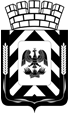 Администрация Ленинского городского округа 
Московской областиФИНАНСОВО-ЭКОНОМИЧЕСКОЕ УПРАВЛЕНИЕ
АДМИНИСТРАЦИИ ЛЕНИНСКОГО ГОРОДСКОГО ОКРУГА
МОСКОВСКОЙ ОБЛАСТИПриказО внесении изменений в сводную бюджетную роспись на 2021 год и на плановый период 2022 и 2023 годовВ соответствии со статьей 217 Бюджетного кодекса Российской Федерации, Положением о бюджетном процессе в Ленинском городском округе Московской области,ПРИКАЗЫВАЮ:1. Внести следующие изменения в сводную бюджетную роспись бюджета Ленинского городского округа на 2021 год, увеличив на сумму 1 380,0 руб.:     1.1 В соответствии с Законом Московской области "О бюджете Московской области на 2021 год и на плановый период 2022 и 2023 годов" уточнить объемы по межбюджетным трансфертам в 2021 году:- субсидия на софинансирование работ по капитальному ремонту и ремонту автомобильных дорог общего пользования местного значения в 2021 году уменьшена на сумму 1 800 000,0 руб.- субсидия на ремонт дворовых территорий в 2021 году уменьшена на сумму 37 020,0 руб.- субсидия на размещение общественных туалетов нестационарного типа на территориях общего пользования	в 2021 году увеличена на 1 838 400,0 руб.1.2 В соответствии с п.4.1. Решения Совета депутатов Ленинского городского округа Московской области от 26.08.2020 №13/1 «Об утверждении Положения о бюджетном процессе в Ленинском городском округе Московской области» и письмами главных распорядителей бюджетных средств, произвести перераспределение средств:Администрация:от 23.09.2021 №МД/Исх-1063/2021987 0113 1510206190 611 + 2 811 100,00 руб.	987 0113 1510206190 612 – 2 561 100,00 руб.							987 0410 1510206190 612 – 250 000,00 руб.от 21.09.2021 №147-01Исх-9128987 0113 1250106070 244 + 20 000,0 руб.		987 0113 1250106070 247 - 20 000,00 руб.Управление образования:от 27.09.2021 №3117-01исх 922 0702 0320106050 612 +1 432 080,00 		922 0701 0310206040 622 -954 720,00 922 0702 0320106050 612 +1 432 080,00 		922 0701 0310206040 612 -4 773 600,00922 0702 0320106050 622 +1 909 440,00 922 0702 0320106050 622 +954 720,00922 0410 152D2S0600 622 + 14 370,84 		922 0410 152D2S0600 612 -14 208,84 922 0410 152D2S0600 622 + 13 095,00 		922 0410 152D2S0600 612 -13 257,00 922 0410 152D2S0600 622 + 10 152,78 		922 0410 152D2S0600 612 -7 154,78 922 0410 152D2S0600 622 + 11 905,00 		922 0410 152D2S0600 612 -14 903,00922 0702 0320106050 612 + 212 539,50 		922 0701 0310206040612 -1 604 561,50 922 0702 0320106050 612 + 804 520,00 		922 0701 0310206040 622 -397 908,50 922 0702 0320106050 622 + 613 853,00 922 0702 0320106050 622 + 371 557,50922 0702 0320106050 612 + 73 208,37 		922 0701 0310206040 612 -385 613,21 922 0702 0320106050 612 + 286 041,44		 922 0701 0310206040 622 -202 820,28 922 0702 0320106050 622 + 140 815,24 922 0702 0320106050 622 + 88 368,44922 0702 0320106050 612 + 450 100,00 		922 0701 0310206040 612 -734 900,00 922 0702 0320106050 622 + 345 300,00 		922 0701 0310206040 622 -244 900,00 922 0702 0320106050 622 + 205 300,00 		922 0702 0320106050 612 -20 900,00922 0702 0320106050 611 + 754 900,00 		922 0701 0310206040 611 -9 688 200,00 922 0702 0320106050 611 + 6 488 100,00 		922 0701 0310206040 611 - 11 357 000,00 922 0702 0320106050 611 + 8 002 750,00 		922 0701 0310206040 611 -2 612 050,00 922 0702 0320106050 611 + 3 139 086,00 		922 0701 0310206040 621 -3 655 600,00 922 0702 0320106050 621 + 3 539 500,00 		922 0701 0310206040 621 -3 574 450,00 922 0702 0320106050 621 + 2 561 300,00 		922 0701 0310206040 621 -3 946 474,00 922 0702 0320106050 621 + 5 641 100,00 		922 0702 0320106050 611 -992 100,00 922 0702 0320106050 621 + 2 279 700,00 		922 0702 0320106050 611 -408 300,00 922 0702 0320106050 621 + 1 326 280,00 922 0702 0320106050 621 + 2 501 458,00922 0702 0350100950 622 + 100 000,00 		922 0701 0350100950 612 -100 000,00922 0709 04305S2190 612 + 153 426,68 		922 0709 04305S2190 323 -46 385,79922 0709 04305S2190 622 -107 040,89922 0702 0420200960 612 + 32 300,00 		922 0701 0420200960 612 -32 300,00922 0702 0320106050 612 + 116 730,04 		922 0701 0310206040 612 -116 730,04 922 0702 0320106050 622 + 34 286,34 		922 0702 0320106050 612 -34 286,34922 0702 0320506050 622 +75 000,00 		922 0702 0320506050 612 -75 000,00922 0702 0320372270 622 + 3 869 929,40		922 0702 0320372270 612 – 3 869 929,40от 22.09.2021 № 3059-01исх 922 0702 0320106050 611 + 1 232 870,00 руб.	922 0702 0320106050 621 – 1 232 870,00 руб.от 16.09.2021 № 2932-01исх 922 0702 0320153031 622 + 112 228,54 руб.	922 0702 0320153031 612 – 112 228,54 руб.От 16.09.2021 № 2933-01исх922 0702 0320162200 621 + 940 848,37 руб.	922 0702 0320162200 611 – 940 848,37 руб.Управление культурыот 23.09.2021 №799946 0801 0240506110 244 + 26 000,0 		946 0801 0240506110 247 - 11 000,0							946 0801 0240506110 851 - 15 000,02. Начальнику организационно-правового отдела Т.И. Русановой обеспечить размещение приказа в информационно-телекоммуникационной сети Интернет по адресу: http://www.adm-vidnoe.ru.3. Настоящий приказ вступает в силу со дня его подписания.4. Контроль за исполнением настоящего приказа оставляю за собой.ВРИО Заместитель главы администрации-начальника Финансово-экономического управления               	              Н.В. Хованюкот30.09.2021№65